SS John & Monica Catholic Primary School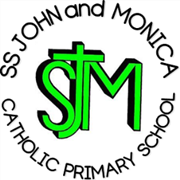 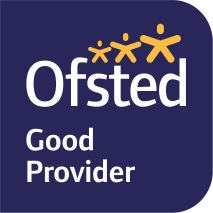 Head Teacher:									M.Elliott (B.Ed. Hons, NPQH)Chantry RoadMoseleyBirmingham B13 8DWTelephone: 0121 464 5868Fax:            0121 464 5046Email:         enquiry@stjonmon.bham.sch.ukWebsite:     www.stjonmon.bham.sch.ukTwitter:       @SSJohnMonicas EYFS Curriculum Information Letter – Autumn 2021Dear Parents,We would like to welcome you to SS John and Monica’s. We hope that you and your family have had an enjoyable summer. In this letter you will find an overview of the work that your child will be completing during this term. Please find opportunities to support your child’s learning by doing additional research on any new topics.If you have any questions, please speak to me informally at the end of the day or make an appointment through the school office. Yours sincerely,Mrs Riches REWe will be covering the following topic:CreationPeople who care for us Advent Christmas Our class saint, Mother Teresa School prayers EnglishComprehension: The children will be learning to listen and join in with stories and poems. They will begin to talk about events and principal characters in stories and make simple suggests about how a story might end. Reading: The children will be become increasingly confident in the following areas of reading:Linking sounds to letters and hearing and saying the initial sounds in words.Sounding out simple words Please bring your child’s book bag to school every day. Writing: The children will be practicing pre cursive letter formation and writing the letter to represent the sounds they hear. They will begin to write some simple words including their full name.MathsNumber:The children will be covering the following topics:Counting objects, actions and soundsSubitising (recognizing quantities without needing to count) Beginning to automatically recall some simple number bondsNumerical Patterns:The children will be covering the following topics:Comparing quantities, recognising quantities as greater than, less than and the same asRecognising one more and one less The children will also begin to develop their spatial reasoning skills across all areas of mathematics including shape, space and measure. Communication & Language  Listening, Attention and Understanding The children will be learning to listen attentively in a range of situations, respond to instructions involving a two-part sequence and join in with small group discussions. SpeakingThe children will be encouraged to retell simple past events and use more complex sentences to share thoughts and ideas.Personal, Emotional and Social DevelopmentThe children will develop their sense of belonging, seeing themselves as valuable members of our school. Pupils will be encouraged to initiate conversations, speak about their needs, wants, interests and opinions and ask questions. Children will also be learning that their own actions affect other people.PEOur focus this term will be gymnastics and dance. Through our PE sessions children will learn to negotiate space, adjusting speed and direction. Understanding The WorldPast & Present / People, Culture and CommunitiesOur Autumn topic will be ‘All About Me’ and will involve work related to:Families & HomesHobbies, Likes & dislikes Growing and changingWe will also celebrate significant days in our academic calendar e.g. Diwali and Bonfire Night.  Technology Children will have access to the school’s ICT suite and I Pads. The children will become familiar with the use of computers and will have access to a number of programs including Reading Eggs and Mathletics to support their development in reading and number.Expressive Arts and DesignChildren will be learning to create with a range of techniques and materials. They will explore colour and study the work of Piet Mondrian. HomeworkReading: Children will have reading books sent home, these will be changed when your child is familiar with the story and confident to discuss the characters and events. Please bring your child’s book bag to school on a daily basis and sign their reading diaries.Attendance and PunctualityThis year we have a school target of 97% for pupils in Rec– 6. It is very important that your child attends school every day. Pupils with an attendance level of less than 90% are regarded by the Government as having Persistent Absence and parents will be invited into school to discuss reasons for persistent absence. School starts at 8.55 am-3.15pm. If there is a cause for concern about your child’s punctuality you will be contacted to discuss this matter.Other InformationParents Consultation: 18th /19th October 2021